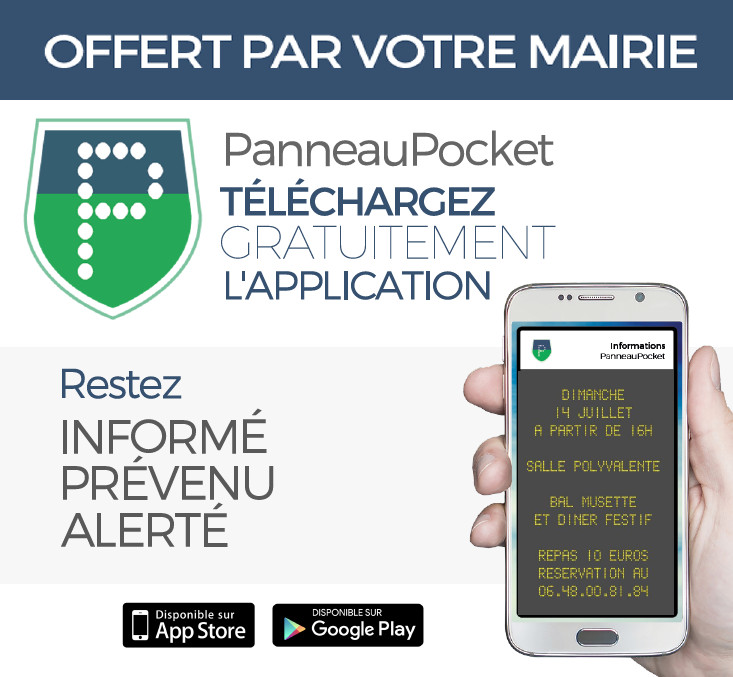 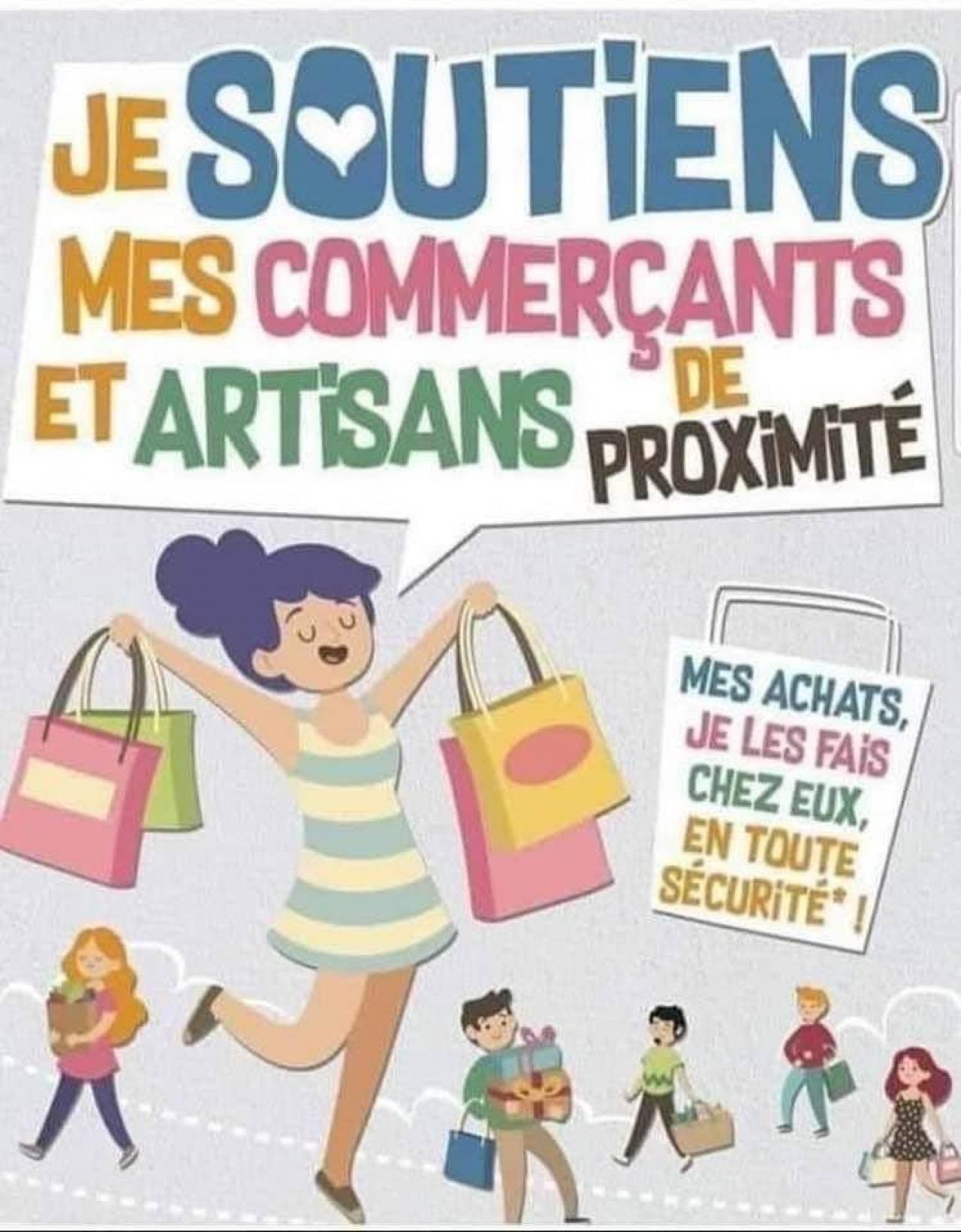 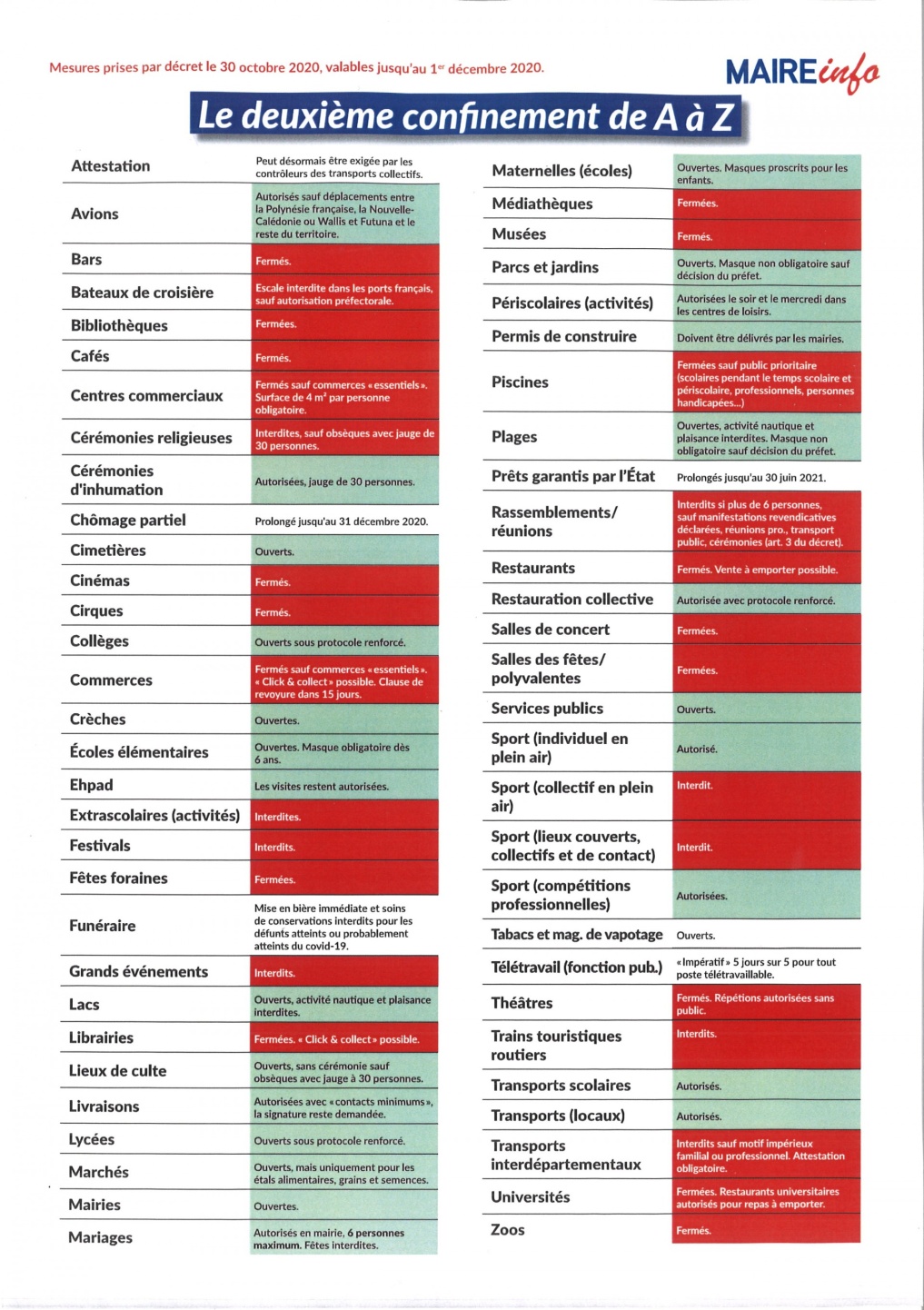 Site internet www.brochon.fr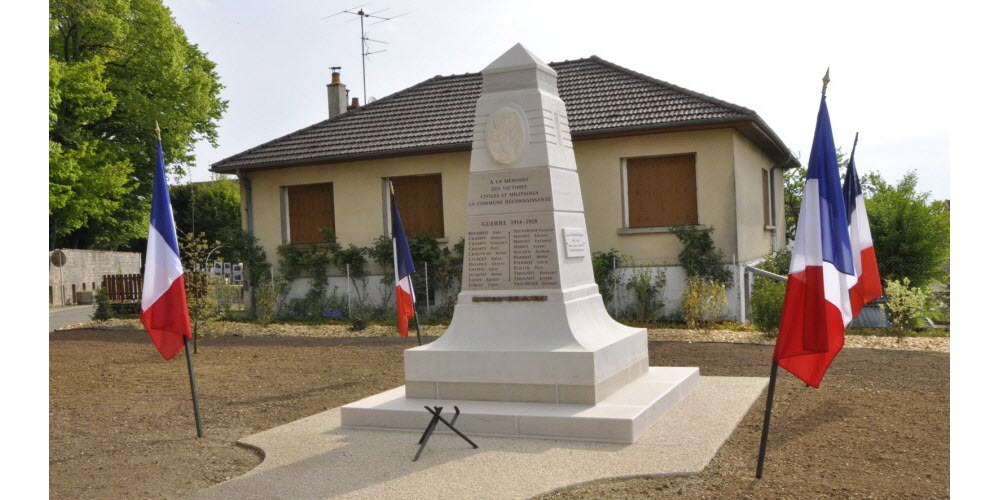 